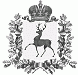 АДМИНИСТРАЦИЯ КУШНУРСКОГО СЕЛЬСОВЕТАШАРАНГСКОГО МУНИЦИПАЛЬНОГО РАЙОНАНИЖЕГОРОДСКОЙ ОБЛАСТИПОСТАНОВЛЕНИЕот 22.11.2017 г.                                                                                                 №21О внесении изменений в постановление администрации Кушнурского сельсовета от 01.11.2013 года № 21 «Об утверждении Перечня автомобильных дорог общего пользования местного значения Кушнурского сельсовета Шарангского муниципального района Нижегородской области» В соответствии со ст. 5 Федерального закона от 8 ноября 2007 г. № 257-ФЗ «Об дорогах и дорожной деятельности в Российской Федерации и о внесении изменений в отдельные законодательные акты Российской Федерации», приказом Министерства транспорта Российской Федерации от 7 февраля 2007 года N 16 «Об утверждении Правил присвоения автомобильным дорогам идентификационных номеров», Уставом Кушнурского сельсовета, администрация  Кушнурского сельсовета постановляет:1. Внести изменения в Перечень автомобильных дорог общего пользования местного значения Кушнурского сельсовета Шарангского муниципального района Нижегородской области, утвержденных постановлением администрации Кушнурского сельсовета от 01.11.2013 года № 21 «Об утверждении Перечня автомобильных дорог общего пользования местного значения Кушнурского сельсовета Шарангского муниципального района Нижегородской области» 2. Обнародовать настоящее постановление в установленном порядке.3. Контроль за исполнением настоящего постановления оставляю за собой.Глава администрации                                                                Лежнин С.В..                                                                     УТВЕРЖДЕНпостановлением администрации Кушнурского сельсовета от 22.11.2017 г. № 21Перечень автомобильных дорог общего пользования местного значения Кушнурского сельсовета Шарангского муниципального района Нижегородской области№ п/пИдентификационный номер автомобильной дорогиНаименование населенного пункта, автомобильной дорогиПротяженность автомобильной дороги, кмВ том числе:В том числе:Начало автодорогиКонец автодороги№ п/пИдентификационный номер автомобильной дорогиНаименование населенного пункта, автомобильной дорогиПротяженность автомобильной дороги, кмС твердымпокрытием, кмС грунтовым покрытием, кмНачало автодорогиКонец автодороги12345678 с. Кушнур122 256 816 ОП МП 001Автомобильная дорога по ул .Центральная 0.350.35Не жилой дом№1-Не жилой дом№12222 256 816 ОП МП 002Автомобильная дорога по ул. Полевая0.660,66Жилой дом№1аНе жилой дом№10322 256 816 ОП МП 003Автомобильная дорога от ул. Полевой до ул. Совхозной0.120,12Жилой   дом№2Жилой   дом№3422 256 816 ОП МП 004Автомобильная дорога по ул. Совхозная 0.3080,308Жилой   дом№1Жилой   дом№15522 256 816 ОП МП 005Автомобильная дорога От ул. Совхозной до ул. Центральной0.1140.114Жилой   дом№2Жилой   дом№42622 256 816 ОП МП 006Автомобильная дорога От ул. Совхозной до ул. Полевой0.1260.126Жилой   дом№14Не жилой дом№10722 256 816 ОП МП 007Подъезд к колхозному гаражу от ул. Центральной0.2140.214Колхозный гаражМагазин дом №31822 256 816 ОП МП 008Подъезд к котельной от ул. Центральной0.10.1Школьная котельнаяМагазин дом №31922 256 816 ОП МП 009Автомобильная дорога по ул. Молодежная0.3540,20,154Жилой   дом№1Не жилой дом№211022 256 816 ОП МП 010Автомобильная дорога по ул. Лесная0.410.41Жилой   дом№1Жилой   дом№101122 256 816 ОП МП 011Автомобильная дорога по ул. Школьная0.6080,608Жилой   дом№1Жилой   дом№111222 256 816 ОП МП 012Автомобильная дорога по д. Красновка1.240.440.8Жилой   дом№2Жилой   дом№641322 256 816 ОП МП 013Автомобильная дорога по д. Преображенка1.540.740.8Жилой   дом№2Жилой   дом№381422 256 816 ОП МП 014Автомобильная дорога по д. Первое Гусево0.860.350.51Жилой   дом№2Жилой   дом№251522 256 816 ОП МП 015Автомобильная дорога по д .Зинки2.412.41От дороги Кушнур- Красны на 3-ем км.1.2 км. До не жилого дома№1 и1522 256 816 ОП МП 015Автомобильная дорога по д .Зинки2.412.41от не жилого дома №11.21км. до не жилого дома№251622 256 816 ОП МП 016Автомобильная дорога по д.Козлянур0.40.4От магазина дом№31До жилого дома№701722 256 816 ОП МП 017Автомобильная дорога по д.Рогожники2.5862.586От с.  Кушнур ул. Центральной жилого дома№16До деревни  РогожникиИтого :12.43,7548,646